EspañolSesión 1Sesión 2Sesión 3Sesión 4Sesión 5MatemáticasSESIÓN 1SESIÓN 2SESIÓN 3SESIÓN 4SESIÓN 5Conocimiento del medioSesión 1Sesión 2ArtesEducación socioemocionalSemana 26ÁMBITO:Participación social. PRÁCTICA SOCIAL DEL LENGUAJE: Análisis de los medios de comunicación. APRENDIZAJE ESPERADO: Lee notas informativas sencillas sobre temas de su interés.PRÁCTICA SOCIAL DEL LENGUAJE: Participación y difusión de información en la comunidad escolar.APRENDIZAJE ESPERADO: Elabora textos sencillos e ilustraciones para publicar en el periódico del aula.PRÁCTICA SOCIAL DEL LENGUAJE: Análisis de los medios de comunicación. APRENDIZAJE ESPERADO: Lee notas informativas sencillas sobre temas de su interés.PRÁCTICA SOCIAL DEL LENGUAJE: Participación y difusión de información en la comunidad escolar.APRENDIZAJE ESPERADO: Elabora textos sencillos e ilustraciones para publicar en el periódico del aula.MODALIDADPROYECTO. NOTICIAS DE MI COMUNIDAD.PROPÓSITOSQue los alumnos:- Conozcan, consulten, comprendan y produzcan notas informativas para compartir noticias con la comunidad.PROPÓSITOSQue los alumnos:- Conozcan, consulten, comprendan y produzcan notas informativas para compartir noticias con la comunidad.VÍNCULO CON OTRAS ASIGNATURAS:Conocimiento del medio.VÍNCULO CON OTRAS ASIGNATURAS:Conocimiento del medio.PRODUCTO FINAL:Notas informativas para el periódico mural.MODALIDADSECUENCIA DIDÁCTICAEVALUACIÓNActividades recurrentes.INICIO Mostrar la letra M.Preguntar: ¿Cómo suena?¿Qué animal comienza con esa letra?¿Y qué alimento?DESARROLLOSolicitar que completen la tabla de la página 135 del libro de texto. El ejercicio se debe realizar con la letra que indique el maestro. Se pueden utilizar las letras que todos dominan o aquellas en donde se observe alguna dificultad.Verificar de manera grupal que las palabras que escribieron son correctas.CIERREIndicar que utilicen el alfabeto del recortable 4 del libro para formar las palabras que escribieron.Solicitar que elijan dos animales y dos alimentos para copiarlos en su Cuaderno de palabras.RECURSO.- Tiras de papelCRITERIO.- Reflexiona sobre la escritura de su nombre y sus compañeros.ACTIVIDADINICIO Mostrar la letra M.Preguntar: ¿Cómo suena?¿Qué animal comienza con esa letra?¿Y qué alimento?DESARROLLOSolicitar que completen la tabla de la página 135 del libro de texto. El ejercicio se debe realizar con la letra que indique el maestro. Se pueden utilizar las letras que todos dominan o aquellas en donde se observe alguna dificultad.Verificar de manera grupal que las palabras que escribieron son correctas.CIERREIndicar que utilicen el alfabeto del recortable 4 del libro para formar las palabras que escribieron.Solicitar que elijan dos animales y dos alimentos para copiarlos en su Cuaderno de palabras.RECURSO.- Tiras de papelCRITERIO.- Reflexiona sobre la escritura de su nombre y sus compañeros.ACTIVIDADINICIO Mostrar la letra M.Preguntar: ¿Cómo suena?¿Qué animal comienza con esa letra?¿Y qué alimento?DESARROLLOSolicitar que completen la tabla de la página 135 del libro de texto. El ejercicio se debe realizar con la letra que indique el maestro. Se pueden utilizar las letras que todos dominan o aquellas en donde se observe alguna dificultad.Verificar de manera grupal que las palabras que escribieron son correctas.CIERREIndicar que utilicen el alfabeto del recortable 4 del libro para formar las palabras que escribieron.Solicitar que elijan dos animales y dos alimentos para copiarlos en su Cuaderno de palabras.RECURSOS DIDÁCTICOSAprendamos a leer y escribir. Animales y alimentos.INICIO Mostrar la letra M.Preguntar: ¿Cómo suena?¿Qué animal comienza con esa letra?¿Y qué alimento?DESARROLLOSolicitar que completen la tabla de la página 135 del libro de texto. El ejercicio se debe realizar con la letra que indique el maestro. Se pueden utilizar las letras que todos dominan o aquellas en donde se observe alguna dificultad.Verificar de manera grupal que las palabras que escribieron son correctas.CIERREIndicar que utilicen el alfabeto del recortable 4 del libro para formar las palabras que escribieron.Solicitar que elijan dos animales y dos alimentos para copiarlos en su Cuaderno de palabras.RECURSOS DIDÁCTICOSAprendamos a leer y escribir. Animales y alimentos.INICIO Mostrar la letra M.Preguntar: ¿Cómo suena?¿Qué animal comienza con esa letra?¿Y qué alimento?DESARROLLOSolicitar que completen la tabla de la página 135 del libro de texto. El ejercicio se debe realizar con la letra que indique el maestro. Se pueden utilizar las letras que todos dominan o aquellas en donde se observe alguna dificultad.Verificar de manera grupal que las palabras que escribieron son correctas.CIERREIndicar que utilicen el alfabeto del recortable 4 del libro para formar las palabras que escribieron.Solicitar que elijan dos animales y dos alimentos para copiarlos en su Cuaderno de palabras.Tiras de papel.Libro de texto.¿QUÉ BUSCO?INICIO Mostrar la letra M.Preguntar: ¿Cómo suena?¿Qué animal comienza con esa letra?¿Y qué alimento?DESARROLLOSolicitar que completen la tabla de la página 135 del libro de texto. El ejercicio se debe realizar con la letra que indique el maestro. Se pueden utilizar las letras que todos dominan o aquellas en donde se observe alguna dificultad.Verificar de manera grupal que las palabras que escribieron son correctas.CIERREIndicar que utilicen el alfabeto del recortable 4 del libro para formar las palabras que escribieron.Solicitar que elijan dos animales y dos alimentos para copiarlos en su Cuaderno de palabras.Tiras de papel.Libro de texto.Que los alumnos:Escriban por sí mismos palabras que comienzan igual, pero que pertenecen a diferentes campos semánticos.INICIO Mostrar la letra M.Preguntar: ¿Cómo suena?¿Qué animal comienza con esa letra?¿Y qué alimento?DESARROLLOSolicitar que completen la tabla de la página 135 del libro de texto. El ejercicio se debe realizar con la letra que indique el maestro. Se pueden utilizar las letras que todos dominan o aquellas en donde se observe alguna dificultad.Verificar de manera grupal que las palabras que escribieron son correctas.CIERREIndicar que utilicen el alfabeto del recortable 4 del libro para formar las palabras que escribieron.Solicitar que elijan dos animales y dos alimentos para copiarlos en su Cuaderno de palabras.PÁGINAS DEL LIBRO DEL ALUMNOQue los alumnos:Escriban por sí mismos palabras que comienzan igual, pero que pertenecen a diferentes campos semánticos.INICIO Mostrar la letra M.Preguntar: ¿Cómo suena?¿Qué animal comienza con esa letra?¿Y qué alimento?DESARROLLOSolicitar que completen la tabla de la página 135 del libro de texto. El ejercicio se debe realizar con la letra que indique el maestro. Se pueden utilizar las letras que todos dominan o aquellas en donde se observe alguna dificultad.Verificar de manera grupal que las palabras que escribieron son correctas.CIERREIndicar que utilicen el alfabeto del recortable 4 del libro para formar las palabras que escribieron.Solicitar que elijan dos animales y dos alimentos para copiarlos en su Cuaderno de palabras.12.MODALIDADSECUENCIA DIDÁCTICAEVALUACIÓNNoticias de mi comunidad.Etapa 3. Escribimos la noticia.INICIO Preguntar: ¿Consideras que la información recabada está completa?, ¿crees que necesitan hacer algún cambio?DESARROLLOIndicar: Utiliza la información recabada durante las sesiones anteriores para completar lo que se pide en la página 136 de tu libro de texto.CIERRESolicitar que respondan el ejercicio de la sesión de manera individual.Verificar de manera grupal que las respuestas sean correctas e invitarlos a realizar las correcciones necesarias.RECURSO.- Ejercicio.CRITERIO.- Elabora el borrador de su noticia.ACTIVIDADINICIO Preguntar: ¿Consideras que la información recabada está completa?, ¿crees que necesitan hacer algún cambio?DESARROLLOIndicar: Utiliza la información recabada durante las sesiones anteriores para completar lo que se pide en la página 136 de tu libro de texto.CIERRESolicitar que respondan el ejercicio de la sesión de manera individual.Verificar de manera grupal que las respuestas sean correctas e invitarlos a realizar las correcciones necesarias.RECURSO.- Ejercicio.CRITERIO.- Elabora el borrador de su noticia.ACTIVIDADINICIO Preguntar: ¿Consideras que la información recabada está completa?, ¿crees que necesitan hacer algún cambio?DESARROLLOIndicar: Utiliza la información recabada durante las sesiones anteriores para completar lo que se pide en la página 136 de tu libro de texto.CIERRESolicitar que respondan el ejercicio de la sesión de manera individual.Verificar de manera grupal que las respuestas sean correctas e invitarlos a realizar las correcciones necesarias.RECURSOS DIDÁCTICOS1. Planificamos la noticia.INICIO Preguntar: ¿Consideras que la información recabada está completa?, ¿crees que necesitan hacer algún cambio?DESARROLLOIndicar: Utiliza la información recabada durante las sesiones anteriores para completar lo que se pide en la página 136 de tu libro de texto.CIERRESolicitar que respondan el ejercicio de la sesión de manera individual.Verificar de manera grupal que las respuestas sean correctas e invitarlos a realizar las correcciones necesarias.RECURSOS DIDÁCTICOS1. Planificamos la noticia.INICIO Preguntar: ¿Consideras que la información recabada está completa?, ¿crees que necesitan hacer algún cambio?DESARROLLOIndicar: Utiliza la información recabada durante las sesiones anteriores para completar lo que se pide en la página 136 de tu libro de texto.CIERRESolicitar que respondan el ejercicio de la sesión de manera individual.Verificar de manera grupal que las respuestas sean correctas e invitarlos a realizar las correcciones necesarias.Ejercicio.Libro de texto.¿QUÉ BUSCO?INICIO Preguntar: ¿Consideras que la información recabada está completa?, ¿crees que necesitan hacer algún cambio?DESARROLLOIndicar: Utiliza la información recabada durante las sesiones anteriores para completar lo que se pide en la página 136 de tu libro de texto.CIERRESolicitar que respondan el ejercicio de la sesión de manera individual.Verificar de manera grupal que las respuestas sean correctas e invitarlos a realizar las correcciones necesarias.Ejercicio.Libro de texto.Que los alumnos:Escriban un borrador de la noticia a partir de los elementos identificados en el análisis de las noticias.INICIO Preguntar: ¿Consideras que la información recabada está completa?, ¿crees que necesitan hacer algún cambio?DESARROLLOIndicar: Utiliza la información recabada durante las sesiones anteriores para completar lo que se pide en la página 136 de tu libro de texto.CIERRESolicitar que respondan el ejercicio de la sesión de manera individual.Verificar de manera grupal que las respuestas sean correctas e invitarlos a realizar las correcciones necesarias.PÁGINAS DEL LIBRO DEL ALUMNOQue los alumnos:Escriban un borrador de la noticia a partir de los elementos identificados en el análisis de las noticias.INICIO Preguntar: ¿Consideras que la información recabada está completa?, ¿crees que necesitan hacer algún cambio?DESARROLLOIndicar: Utiliza la información recabada durante las sesiones anteriores para completar lo que se pide en la página 136 de tu libro de texto.CIERRESolicitar que respondan el ejercicio de la sesión de manera individual.Verificar de manera grupal que las respuestas sean correctas e invitarlos a realizar las correcciones necesarias.136.MODALIDADSECUENCIA DIDÁCTICAEVALUACIÓNNoticias de mi comunidad.Etapa 3. Escribimos la noticia.INICIO Mostrar las imágenes de algunas noticias y solicitar que imaginen de qué trata la noticia a la que pertenecen.DESARROLLOPreguntar: ¿Qué observas en las noticias?, ¿sólo contienen texto?, ¿qué más tienen?Explicar: ¡Así es! Todas incluyen fotos o imágenes.Preguntar: ¿Qué imagen puedes utilizar para ilustrar tu noticia?Invitarlos a explorar e identifiquen en qué secciones se divide y las comenten con sus compañeros.Invitarlos a realizar el ejercicio de la sesión.Explicar: Los dibujos y las fotografías se incluyen en las noticias para ilustrar lo acontecido y la mayoría de las veces son tomadas en el lugar de los hechos.Indicar que elaboren en su libreta un dibujo que puedan agregar a su noticia.CIERREIndicar que realicen una exposición dentro de su equipo con los dibujos elaborados y seleccionen el que consideren más adecuado para ilustrar su noticia.RECURSO.- Imagen.CRITERIO.- Elaboran una imagen para su noticia.ACTIVIDADINICIO Mostrar las imágenes de algunas noticias y solicitar que imaginen de qué trata la noticia a la que pertenecen.DESARROLLOPreguntar: ¿Qué observas en las noticias?, ¿sólo contienen texto?, ¿qué más tienen?Explicar: ¡Así es! Todas incluyen fotos o imágenes.Preguntar: ¿Qué imagen puedes utilizar para ilustrar tu noticia?Invitarlos a explorar e identifiquen en qué secciones se divide y las comenten con sus compañeros.Invitarlos a realizar el ejercicio de la sesión.Explicar: Los dibujos y las fotografías se incluyen en las noticias para ilustrar lo acontecido y la mayoría de las veces son tomadas en el lugar de los hechos.Indicar que elaboren en su libreta un dibujo que puedan agregar a su noticia.CIERREIndicar que realicen una exposición dentro de su equipo con los dibujos elaborados y seleccionen el que consideren más adecuado para ilustrar su noticia.RECURSO.- Imagen.CRITERIO.- Elaboran una imagen para su noticia.ACTIVIDADINICIO Mostrar las imágenes de algunas noticias y solicitar que imaginen de qué trata la noticia a la que pertenecen.DESARROLLOPreguntar: ¿Qué observas en las noticias?, ¿sólo contienen texto?, ¿qué más tienen?Explicar: ¡Así es! Todas incluyen fotos o imágenes.Preguntar: ¿Qué imagen puedes utilizar para ilustrar tu noticia?Invitarlos a explorar e identifiquen en qué secciones se divide y las comenten con sus compañeros.Invitarlos a realizar el ejercicio de la sesión.Explicar: Los dibujos y las fotografías se incluyen en las noticias para ilustrar lo acontecido y la mayoría de las veces son tomadas en el lugar de los hechos.Indicar que elaboren en su libreta un dibujo que puedan agregar a su noticia.CIERREIndicar que realicen una exposición dentro de su equipo con los dibujos elaborados y seleccionen el que consideren más adecuado para ilustrar su noticia.RECURSOS DIDÁCTICOS2. Fotos o dibujos. INICIO Mostrar las imágenes de algunas noticias y solicitar que imaginen de qué trata la noticia a la que pertenecen.DESARROLLOPreguntar: ¿Qué observas en las noticias?, ¿sólo contienen texto?, ¿qué más tienen?Explicar: ¡Así es! Todas incluyen fotos o imágenes.Preguntar: ¿Qué imagen puedes utilizar para ilustrar tu noticia?Invitarlos a explorar e identifiquen en qué secciones se divide y las comenten con sus compañeros.Invitarlos a realizar el ejercicio de la sesión.Explicar: Los dibujos y las fotografías se incluyen en las noticias para ilustrar lo acontecido y la mayoría de las veces son tomadas en el lugar de los hechos.Indicar que elaboren en su libreta un dibujo que puedan agregar a su noticia.CIERREIndicar que realicen una exposición dentro de su equipo con los dibujos elaborados y seleccionen el que consideren más adecuado para ilustrar su noticia.RECURSOS DIDÁCTICOS2. Fotos o dibujos. INICIO Mostrar las imágenes de algunas noticias y solicitar que imaginen de qué trata la noticia a la que pertenecen.DESARROLLOPreguntar: ¿Qué observas en las noticias?, ¿sólo contienen texto?, ¿qué más tienen?Explicar: ¡Así es! Todas incluyen fotos o imágenes.Preguntar: ¿Qué imagen puedes utilizar para ilustrar tu noticia?Invitarlos a explorar e identifiquen en qué secciones se divide y las comenten con sus compañeros.Invitarlos a realizar el ejercicio de la sesión.Explicar: Los dibujos y las fotografías se incluyen en las noticias para ilustrar lo acontecido y la mayoría de las veces son tomadas en el lugar de los hechos.Indicar que elaboren en su libreta un dibujo que puedan agregar a su noticia.CIERREIndicar que realicen una exposición dentro de su equipo con los dibujos elaborados y seleccionen el que consideren más adecuado para ilustrar su noticia.Colores.Ejercicio.Libro de texto.¿QUÉ BUSCO?INICIO Mostrar las imágenes de algunas noticias y solicitar que imaginen de qué trata la noticia a la que pertenecen.DESARROLLOPreguntar: ¿Qué observas en las noticias?, ¿sólo contienen texto?, ¿qué más tienen?Explicar: ¡Así es! Todas incluyen fotos o imágenes.Preguntar: ¿Qué imagen puedes utilizar para ilustrar tu noticia?Invitarlos a explorar e identifiquen en qué secciones se divide y las comenten con sus compañeros.Invitarlos a realizar el ejercicio de la sesión.Explicar: Los dibujos y las fotografías se incluyen en las noticias para ilustrar lo acontecido y la mayoría de las veces son tomadas en el lugar de los hechos.Indicar que elaboren en su libreta un dibujo que puedan agregar a su noticia.CIERREIndicar que realicen una exposición dentro de su equipo con los dibujos elaborados y seleccionen el que consideren más adecuado para ilustrar su noticia.Colores.Ejercicio.Libro de texto.Que los alumnos:Dibujen o seleccionen la imagen adecuada para su noticia.INICIO Mostrar las imágenes de algunas noticias y solicitar que imaginen de qué trata la noticia a la que pertenecen.DESARROLLOPreguntar: ¿Qué observas en las noticias?, ¿sólo contienen texto?, ¿qué más tienen?Explicar: ¡Así es! Todas incluyen fotos o imágenes.Preguntar: ¿Qué imagen puedes utilizar para ilustrar tu noticia?Invitarlos a explorar e identifiquen en qué secciones se divide y las comenten con sus compañeros.Invitarlos a realizar el ejercicio de la sesión.Explicar: Los dibujos y las fotografías se incluyen en las noticias para ilustrar lo acontecido y la mayoría de las veces son tomadas en el lugar de los hechos.Indicar que elaboren en su libreta un dibujo que puedan agregar a su noticia.CIERREIndicar que realicen una exposición dentro de su equipo con los dibujos elaborados y seleccionen el que consideren más adecuado para ilustrar su noticia.PÁGINAS DEL LIBRO DEL ALUMNOQue los alumnos:Dibujen o seleccionen la imagen adecuada para su noticia.INICIO Mostrar las imágenes de algunas noticias y solicitar que imaginen de qué trata la noticia a la que pertenecen.DESARROLLOPreguntar: ¿Qué observas en las noticias?, ¿sólo contienen texto?, ¿qué más tienen?Explicar: ¡Así es! Todas incluyen fotos o imágenes.Preguntar: ¿Qué imagen puedes utilizar para ilustrar tu noticia?Invitarlos a explorar e identifiquen en qué secciones se divide y las comenten con sus compañeros.Invitarlos a realizar el ejercicio de la sesión.Explicar: Los dibujos y las fotografías se incluyen en las noticias para ilustrar lo acontecido y la mayoría de las veces son tomadas en el lugar de los hechos.Indicar que elaboren en su libreta un dibujo que puedan agregar a su noticia.CIERREIndicar que realicen una exposición dentro de su equipo con los dibujos elaborados y seleccionen el que consideren más adecuado para ilustrar su noticia.137.MODALIDADSECUENCIA DIDÁCTICAEVALUACIÓNNoticias de mi comunidad.Etapa 3. Escribimos la noticia.INICIO Mostrar la imagen de una noticia con pie de foto.Preguntar: ¿Qué observas en la parte inferior?DESARROLLOExplicar: El texto señalado recibe el nombre de "Pie de foto", es un texto corto que aporta información sobre la imagen o foto que acompaña.Mostrar dos imágenes diferentes y preguntar: ¿Qué pie de foto pondrías a las siguientes imágenes?Indicar que comenten con su equipo qué pie de foto resulta adecuado para su noticia y lo escriban.CIERREInvitarlos a explorar un periódico local.Solicitar que busquen tres imágenes que contengan pie de foto y las peguen en su libreta.RECURSO.- Ejercicio.CRITERIO.- Elige un pie de foto adecuado para su noticia.ACTIVIDADINICIO Mostrar la imagen de una noticia con pie de foto.Preguntar: ¿Qué observas en la parte inferior?DESARROLLOExplicar: El texto señalado recibe el nombre de "Pie de foto", es un texto corto que aporta información sobre la imagen o foto que acompaña.Mostrar dos imágenes diferentes y preguntar: ¿Qué pie de foto pondrías a las siguientes imágenes?Indicar que comenten con su equipo qué pie de foto resulta adecuado para su noticia y lo escriban.CIERREInvitarlos a explorar un periódico local.Solicitar que busquen tres imágenes que contengan pie de foto y las peguen en su libreta.RECURSO.- Ejercicio.CRITERIO.- Elige un pie de foto adecuado para su noticia.ACTIVIDADINICIO Mostrar la imagen de una noticia con pie de foto.Preguntar: ¿Qué observas en la parte inferior?DESARROLLOExplicar: El texto señalado recibe el nombre de "Pie de foto", es un texto corto que aporta información sobre la imagen o foto que acompaña.Mostrar dos imágenes diferentes y preguntar: ¿Qué pie de foto pondrías a las siguientes imágenes?Indicar que comenten con su equipo qué pie de foto resulta adecuado para su noticia y lo escriban.CIERREInvitarlos a explorar un periódico local.Solicitar que busquen tres imágenes que contengan pie de foto y las peguen en su libreta.RECURSOS DIDÁCTICOS3. Pie de foto. INICIO Mostrar la imagen de una noticia con pie de foto.Preguntar: ¿Qué observas en la parte inferior?DESARROLLOExplicar: El texto señalado recibe el nombre de "Pie de foto", es un texto corto que aporta información sobre la imagen o foto que acompaña.Mostrar dos imágenes diferentes y preguntar: ¿Qué pie de foto pondrías a las siguientes imágenes?Indicar que comenten con su equipo qué pie de foto resulta adecuado para su noticia y lo escriban.CIERREInvitarlos a explorar un periódico local.Solicitar que busquen tres imágenes que contengan pie de foto y las peguen en su libreta.RECURSOS DIDÁCTICOS3. Pie de foto. INICIO Mostrar la imagen de una noticia con pie de foto.Preguntar: ¿Qué observas en la parte inferior?DESARROLLOExplicar: El texto señalado recibe el nombre de "Pie de foto", es un texto corto que aporta información sobre la imagen o foto que acompaña.Mostrar dos imágenes diferentes y preguntar: ¿Qué pie de foto pondrías a las siguientes imágenes?Indicar que comenten con su equipo qué pie de foto resulta adecuado para su noticia y lo escriban.CIERREInvitarlos a explorar un periódico local.Solicitar que busquen tres imágenes que contengan pie de foto y las peguen en su libreta.Periódicos.¿QUÉ BUSCO?INICIO Mostrar la imagen de una noticia con pie de foto.Preguntar: ¿Qué observas en la parte inferior?DESARROLLOExplicar: El texto señalado recibe el nombre de "Pie de foto", es un texto corto que aporta información sobre la imagen o foto que acompaña.Mostrar dos imágenes diferentes y preguntar: ¿Qué pie de foto pondrías a las siguientes imágenes?Indicar que comenten con su equipo qué pie de foto resulta adecuado para su noticia y lo escriban.CIERREInvitarlos a explorar un periódico local.Solicitar que busquen tres imágenes que contengan pie de foto y las peguen en su libreta.Periódicos.Que los alumnos:Identifiquen las características de los pies de foto, y escriban el que corresponda a su noticia.INICIO Mostrar la imagen de una noticia con pie de foto.Preguntar: ¿Qué observas en la parte inferior?DESARROLLOExplicar: El texto señalado recibe el nombre de "Pie de foto", es un texto corto que aporta información sobre la imagen o foto que acompaña.Mostrar dos imágenes diferentes y preguntar: ¿Qué pie de foto pondrías a las siguientes imágenes?Indicar que comenten con su equipo qué pie de foto resulta adecuado para su noticia y lo escriban.CIERREInvitarlos a explorar un periódico local.Solicitar que busquen tres imágenes que contengan pie de foto y las peguen en su libreta.PÁGINAS DEL LIBRO DEL ALUMNOQue los alumnos:Identifiquen las características de los pies de foto, y escriban el que corresponda a su noticia.INICIO Mostrar la imagen de una noticia con pie de foto.Preguntar: ¿Qué observas en la parte inferior?DESARROLLOExplicar: El texto señalado recibe el nombre de "Pie de foto", es un texto corto que aporta información sobre la imagen o foto que acompaña.Mostrar dos imágenes diferentes y preguntar: ¿Qué pie de foto pondrías a las siguientes imágenes?Indicar que comenten con su equipo qué pie de foto resulta adecuado para su noticia y lo escriban.CIERREInvitarlos a explorar un periódico local.Solicitar que busquen tres imágenes que contengan pie de foto y las peguen en su libreta.137.ÁMBITO:Literatura. PRÁCTICA SOCIAL DEL LENGUAJE: Lectura de narraciones de diversos subgéneros. APRENDIZAJE ESPERADO: Escucha la lectura de cuentos infantiles.PRÁCTICA SOCIAL DEL LENGUAJE: Lectura de narraciones de diversos subgéneros. APRENDIZAJE ESPERADO: Escucha la lectura de cuentos infantiles.MODALIDADACTIVIDADES RECURRENTES.PROPÓSITOSQue los alumnos:- Conozcan narraciones de diversos subgéneros como fábulas y cuentos, anticipen el contenido a partir de indicadores textuales, recuperen la trama y verifiquen las predicciones.- Determinen la caracterización del personaje común a los cuentos leídos.PROPÓSITOSQue los alumnos:- Conozcan narraciones de diversos subgéneros como fábulas y cuentos, anticipen el contenido a partir de indicadores textuales, recuperen la trama y verifiquen las predicciones.- Determinen la caracterización del personaje común a los cuentos leídos.VÍNCULO CON OTRAS ASIGNATURAS:- -VÍNCULO CON OTRAS ASIGNATURAS:- -PRODUCTO FINAL:--MODALIDADSECUENCIA DIDÁCTICAEVALUACIÓNActividades recurrentes.INICIO Preguntar: ¿Recuerdas los cuentos con lobos que has leído a lo largo del trimestre?, ¿cuál fue tu favorito?, ¿por qué?DESARROLLODiscutir con los alumnos los siguientes puntos:La intención de cada lobo.La actitud del lobo y de los otros personajes en cada cuento.Las frases de los diferentes lobos.Los inicios y finales en cada cuento.Semejanzas entre los lobos de los cuentos.Solicitar que realicen la actividad de la página 138 de su libro de texto con ayuda de sus compañeros.CIERREIndicar que en su libreta realicen el dibujo de su lobo favorito y escriban por qué les gustó más.RECURSO.- Ejercicio.CRITERIO.- Compara las características de personajes de cuento.ACTIVIDADINICIO Preguntar: ¿Recuerdas los cuentos con lobos que has leído a lo largo del trimestre?, ¿cuál fue tu favorito?, ¿por qué?DESARROLLODiscutir con los alumnos los siguientes puntos:La intención de cada lobo.La actitud del lobo y de los otros personajes en cada cuento.Las frases de los diferentes lobos.Los inicios y finales en cada cuento.Semejanzas entre los lobos de los cuentos.Solicitar que realicen la actividad de la página 138 de su libro de texto con ayuda de sus compañeros.CIERREIndicar que en su libreta realicen el dibujo de su lobo favorito y escriban por qué les gustó más.RECURSO.- Ejercicio.CRITERIO.- Compara las características de personajes de cuento.ACTIVIDADINICIO Preguntar: ¿Recuerdas los cuentos con lobos que has leído a lo largo del trimestre?, ¿cuál fue tu favorito?, ¿por qué?DESARROLLODiscutir con los alumnos los siguientes puntos:La intención de cada lobo.La actitud del lobo y de los otros personajes en cada cuento.Las frases de los diferentes lobos.Los inicios y finales en cada cuento.Semejanzas entre los lobos de los cuentos.Solicitar que realicen la actividad de la página 138 de su libro de texto con ayuda de sus compañeros.CIERREIndicar que en su libreta realicen el dibujo de su lobo favorito y escriban por qué les gustó más.RECURSOS DIDÁCTICOSTiempo de leer.  Cuentos con lobos.INICIO Preguntar: ¿Recuerdas los cuentos con lobos que has leído a lo largo del trimestre?, ¿cuál fue tu favorito?, ¿por qué?DESARROLLODiscutir con los alumnos los siguientes puntos:La intención de cada lobo.La actitud del lobo y de los otros personajes en cada cuento.Las frases de los diferentes lobos.Los inicios y finales en cada cuento.Semejanzas entre los lobos de los cuentos.Solicitar que realicen la actividad de la página 138 de su libro de texto con ayuda de sus compañeros.CIERREIndicar que en su libreta realicen el dibujo de su lobo favorito y escriban por qué les gustó más.RECURSOS DIDÁCTICOSTiempo de leer.  Cuentos con lobos.INICIO Preguntar: ¿Recuerdas los cuentos con lobos que has leído a lo largo del trimestre?, ¿cuál fue tu favorito?, ¿por qué?DESARROLLODiscutir con los alumnos los siguientes puntos:La intención de cada lobo.La actitud del lobo y de los otros personajes en cada cuento.Las frases de los diferentes lobos.Los inicios y finales en cada cuento.Semejanzas entre los lobos de los cuentos.Solicitar que realicen la actividad de la página 138 de su libro de texto con ayuda de sus compañeros.CIERREIndicar que en su libreta realicen el dibujo de su lobo favorito y escriban por qué les gustó más.Libro de texto.¿QUÉ BUSCO?INICIO Preguntar: ¿Recuerdas los cuentos con lobos que has leído a lo largo del trimestre?, ¿cuál fue tu favorito?, ¿por qué?DESARROLLODiscutir con los alumnos los siguientes puntos:La intención de cada lobo.La actitud del lobo y de los otros personajes en cada cuento.Las frases de los diferentes lobos.Los inicios y finales en cada cuento.Semejanzas entre los lobos de los cuentos.Solicitar que realicen la actividad de la página 138 de su libro de texto con ayuda de sus compañeros.CIERREIndicar que en su libreta realicen el dibujo de su lobo favorito y escriban por qué les gustó más.Libro de texto.Que los alumnos:Describan a los diferentes lobos que aparecen en los cuentos.INICIO Preguntar: ¿Recuerdas los cuentos con lobos que has leído a lo largo del trimestre?, ¿cuál fue tu favorito?, ¿por qué?DESARROLLODiscutir con los alumnos los siguientes puntos:La intención de cada lobo.La actitud del lobo y de los otros personajes en cada cuento.Las frases de los diferentes lobos.Los inicios y finales en cada cuento.Semejanzas entre los lobos de los cuentos.Solicitar que realicen la actividad de la página 138 de su libro de texto con ayuda de sus compañeros.CIERREIndicar que en su libreta realicen el dibujo de su lobo favorito y escriban por qué les gustó más.PÁGINAS DEL LIBRO DEL ALUMNOQue los alumnos:Describan a los diferentes lobos que aparecen en los cuentos.INICIO Preguntar: ¿Recuerdas los cuentos con lobos que has leído a lo largo del trimestre?, ¿cuál fue tu favorito?, ¿por qué?DESARROLLODiscutir con los alumnos los siguientes puntos:La intención de cada lobo.La actitud del lobo y de los otros personajes en cada cuento.Las frases de los diferentes lobos.Los inicios y finales en cada cuento.Semejanzas entre los lobos de los cuentos.Solicitar que realicen la actividad de la página 138 de su libro de texto con ayuda de sus compañeros.CIERREIndicar que en su libreta realicen el dibujo de su lobo favorito y escriban por qué les gustó más.138.EJE TEMÁTICOAnálisis de datos.TEMAEstadística.APRENDIZAJES ESPERADOSRecolecta datos y hace registros personales.SECUENCIA DIDÁCTICASECUENCIA DIDÁCTICASECUENCIA DIDÁCTICATRAYECTO:8. Organización de datos.INICIO Preguntar: ¿Cuál es tu juguete mexicano favorito?DESARROLLOIndicar que respondan la tabla de la página 127 del libro de texto.Comentar cuáles fueron los datos obtenidos en la encuesta.CIERRESolicitar que dibujen en su libreta los tres juguetes mexicanos con mayor cantidad de votos.EVALUACIÓNRecursos: Ejercicios, problemas, preguntas y operaciones.Criterio: Procedimientos adecuados y resultados correctos.TRAYECTO:8. Organización de datos.INICIO Preguntar: ¿Cuál es tu juguete mexicano favorito?DESARROLLOIndicar que respondan la tabla de la página 127 del libro de texto.Comentar cuáles fueron los datos obtenidos en la encuesta.CIERRESolicitar que dibujen en su libreta los tres juguetes mexicanos con mayor cantidad de votos.RECURSOS DIDÁCTICOSLibro de texto.LECCIÓN:5. Juguetes mexicanos.INICIO Preguntar: ¿Cuál es tu juguete mexicano favorito?DESARROLLOIndicar que respondan la tabla de la página 127 del libro de texto.Comentar cuáles fueron los datos obtenidos en la encuesta.CIERRESolicitar que dibujen en su libreta los tres juguetes mexicanos con mayor cantidad de votos.RECURSOS DIDÁCTICOSLibro de texto.LECCIÓN:5. Juguetes mexicanos.INICIO Preguntar: ¿Cuál es tu juguete mexicano favorito?DESARROLLOIndicar que respondan la tabla de la página 127 del libro de texto.Comentar cuáles fueron los datos obtenidos en la encuesta.CIERRESolicitar que dibujen en su libreta los tres juguetes mexicanos con mayor cantidad de votos.PÁGINAS DEL LIBRO:127.EJE TEMÁTICONúmero, álgebra y variación.TEMANúmero, adición y sustracción.APRENDIZAJES ESPERADOSLee, escribe y ordena números naturales hasta 100.Resuelve problemas de suma y resta con números naturales menores que 100.Calcula mentalmente sumas y restas de números de una cifra y de múltiplos de 10.SECUENCIA DIDÁCTICASECUENCIA DIDÁCTICASECUENCIA DIDÁCTICATRAYECTO:9. Hasta 100.INICIO Mostrar la siguiente imagen: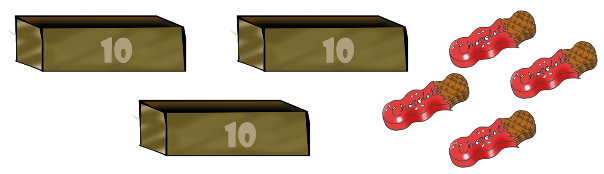 Explicar: Cada caja contiene 10 chocolates. Preguntar: ¿Cuántos chocolates hay en total?DESARROLLOFormar equipos de trabajo.Indicar que contesten la página 128 del libro de texto.Entregar la caja de sorpresas con hojas de colores, las hojas simularán ser los manteles. Debe haber conjuntos de 10 hojas amarradas con una liga y hojas sueltas.Compartir los resultados obtenidos por cada uno de los equipos.CIERRESolicitar que respondan la página 129 del libro de texto. Para ello debe entregarse un juego de tarjetas con números del 1 al 10.EVALUACIÓNRecursos: Ejercicios, problemas, preguntas y operaciones.Criterio: Procedimientos adecuados y resultados correctos.TRAYECTO:9. Hasta 100.INICIO Mostrar la siguiente imagen:Explicar: Cada caja contiene 10 chocolates. Preguntar: ¿Cuántos chocolates hay en total?DESARROLLOFormar equipos de trabajo.Indicar que contesten la página 128 del libro de texto.Entregar la caja de sorpresas con hojas de colores, las hojas simularán ser los manteles. Debe haber conjuntos de 10 hojas amarradas con una liga y hojas sueltas.Compartir los resultados obtenidos por cada uno de los equipos.CIERRESolicitar que respondan la página 129 del libro de texto. Para ello debe entregarse un juego de tarjetas con números del 1 al 10.RECURSOS DIDÁCTICOSCaja de sorpresas.Hojas de colores.Ligas.Libro de texto.Tarjetas con números del 1 al 100.LECCIÓN:1. Los manteles.INICIO Mostrar la siguiente imagen:Explicar: Cada caja contiene 10 chocolates. Preguntar: ¿Cuántos chocolates hay en total?DESARROLLOFormar equipos de trabajo.Indicar que contesten la página 128 del libro de texto.Entregar la caja de sorpresas con hojas de colores, las hojas simularán ser los manteles. Debe haber conjuntos de 10 hojas amarradas con una liga y hojas sueltas.Compartir los resultados obtenidos por cada uno de los equipos.CIERRESolicitar que respondan la página 129 del libro de texto. Para ello debe entregarse un juego de tarjetas con números del 1 al 10.RECURSOS DIDÁCTICOSCaja de sorpresas.Hojas de colores.Ligas.Libro de texto.Tarjetas con números del 1 al 100.LECCIÓN:1. Los manteles.INICIO Mostrar la siguiente imagen:Explicar: Cada caja contiene 10 chocolates. Preguntar: ¿Cuántos chocolates hay en total?DESARROLLOFormar equipos de trabajo.Indicar que contesten la página 128 del libro de texto.Entregar la caja de sorpresas con hojas de colores, las hojas simularán ser los manteles. Debe haber conjuntos de 10 hojas amarradas con una liga y hojas sueltas.Compartir los resultados obtenidos por cada uno de los equipos.CIERRESolicitar que respondan la página 129 del libro de texto. Para ello debe entregarse un juego de tarjetas con números del 1 al 10.PÁGINAS DEL LIBRO:128, 129.SECUENCIA DIDÁCTICASECUENCIA DIDÁCTICASECUENCIA DIDÁCTICATRAYECTO:9. Hasta 100.INICIO Mostrar la siguiente imagen: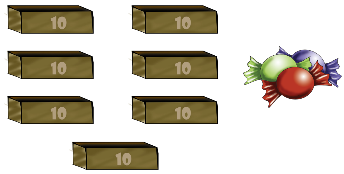 Preguntar: ¿Cuántos dulces hay en total?DESARROLLOFormar equipos de trabajo.Entregar nuevamente la caja de sorpresa con los manteles (hojas de colores).Mostrar algunos números y solicitar que coloquen esa cantidad de manteles dentro de la caja.Recordar que los grupos de 10 (decenas) deben estar atados con una liga.CIERREIndicar que respondan la página 130 de su libro de texto.EVALUACIÓNRecursos: Ejercicios, problemas, preguntas y operaciones.Criterio: Procedimientos adecuados y resultados correctos.TRAYECTO:9. Hasta 100.INICIO Mostrar la siguiente imagen:Preguntar: ¿Cuántos dulces hay en total?DESARROLLOFormar equipos de trabajo.Entregar nuevamente la caja de sorpresa con los manteles (hojas de colores).Mostrar algunos números y solicitar que coloquen esa cantidad de manteles dentro de la caja.Recordar que los grupos de 10 (decenas) deben estar atados con una liga.CIERREIndicar que respondan la página 130 de su libro de texto.RECURSOS DIDÁCTICOSCaja de sorpresas.Hojas de colores.Ligas.Libro de texto.LECCIÓN:2. Más manteles.INICIO Mostrar la siguiente imagen:Preguntar: ¿Cuántos dulces hay en total?DESARROLLOFormar equipos de trabajo.Entregar nuevamente la caja de sorpresa con los manteles (hojas de colores).Mostrar algunos números y solicitar que coloquen esa cantidad de manteles dentro de la caja.Recordar que los grupos de 10 (decenas) deben estar atados con una liga.CIERREIndicar que respondan la página 130 de su libro de texto.RECURSOS DIDÁCTICOSCaja de sorpresas.Hojas de colores.Ligas.Libro de texto.LECCIÓN:2. Más manteles.INICIO Mostrar la siguiente imagen:Preguntar: ¿Cuántos dulces hay en total?DESARROLLOFormar equipos de trabajo.Entregar nuevamente la caja de sorpresa con los manteles (hojas de colores).Mostrar algunos números y solicitar que coloquen esa cantidad de manteles dentro de la caja.Recordar que los grupos de 10 (decenas) deben estar atados con una liga.CIERREIndicar que respondan la página 130 de su libro de texto.PÁGINAS DEL LIBRO:130.SECUENCIA DIDÁCTICASECUENCIA DIDÁCTICASECUENCIA DIDÁCTICATRAYECTO:9. Hasta 100.INICIO Mostrar la siguiente colección: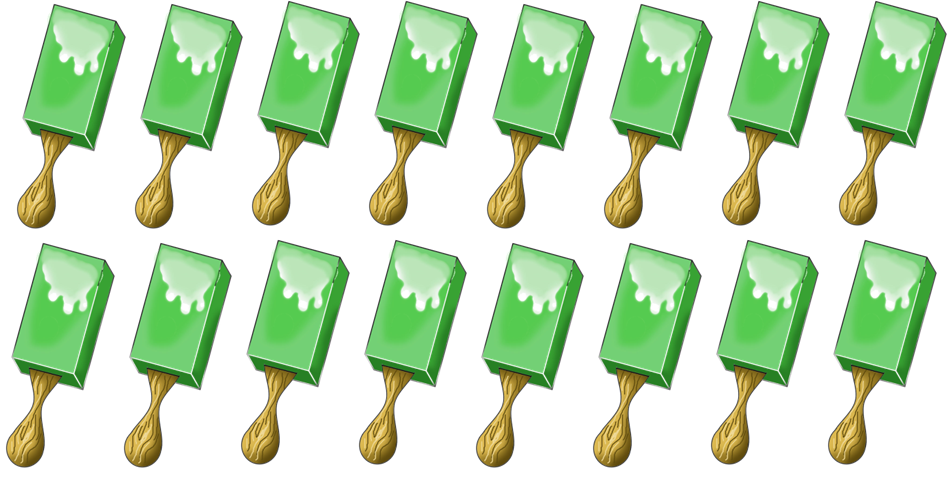 Preguntar: ¿Cuántas decenas hay?, ¿cuántos elementos sueltos quedan?DESARROLLOEntregar el ejercicio de la sesión para que lo resuelvan de manera individual.Solicitar que compartan las respuestas obtenidas con el resto del grupo y corrijan si es necesario.CIERRESolicitar que respondan las páginas 131 y 132 del libro de texto.Verificar que las respuestas sean correctas.EVALUACIÓNRecursos: Ejercicios, problemas, preguntas y operaciones.Criterio: Procedimientos adecuados y resultados correctos.TRAYECTO:9. Hasta 100.INICIO Mostrar la siguiente colección:Preguntar: ¿Cuántas decenas hay?, ¿cuántos elementos sueltos quedan?DESARROLLOEntregar el ejercicio de la sesión para que lo resuelvan de manera individual.Solicitar que compartan las respuestas obtenidas con el resto del grupo y corrijan si es necesario.CIERRESolicitar que respondan las páginas 131 y 132 del libro de texto.Verificar que las respuestas sean correctas.RECURSOS DIDÁCTICOSEjercicio.Libro de texto.LECCIÓN:3. ¿Cuántos son?INICIO Mostrar la siguiente colección:Preguntar: ¿Cuántas decenas hay?, ¿cuántos elementos sueltos quedan?DESARROLLOEntregar el ejercicio de la sesión para que lo resuelvan de manera individual.Solicitar que compartan las respuestas obtenidas con el resto del grupo y corrijan si es necesario.CIERRESolicitar que respondan las páginas 131 y 132 del libro de texto.Verificar que las respuestas sean correctas.RECURSOS DIDÁCTICOSEjercicio.Libro de texto.LECCIÓN:3. ¿Cuántos son?INICIO Mostrar la siguiente colección:Preguntar: ¿Cuántas decenas hay?, ¿cuántos elementos sueltos quedan?DESARROLLOEntregar el ejercicio de la sesión para que lo resuelvan de manera individual.Solicitar que compartan las respuestas obtenidas con el resto del grupo y corrijan si es necesario.CIERRESolicitar que respondan las páginas 131 y 132 del libro de texto.Verificar que las respuestas sean correctas.PÁGINAS DEL LIBRO:131, 132.SECUENCIA DIDÁCTICASECUENCIA DIDÁCTICASECUENCIA DIDÁCTICATRAYECTO:9. Hasta 100.INICIO Mostrar la siguiente tabla: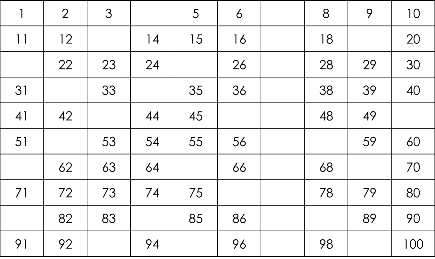 Preguntar: ¿Sabes cuáles números faltan?DESARROLLOEntregar la tabla y solicitar que la peguen en su libreta y la completen de manera individual.Preguntar: ¿Qué observas?, ¿en qué se parecen los números de la primera columna?, ¿en qué se parecen los números de la segunda columna?, ¿en qué se parecen los números de la columna 10?Indicar: A partir de la tabla, menciona la serie numérica de 10 en 10 empezando del 3. ¿Qué números mencionaste? Ilumínala de azul. Menciona la serie numérica de 10 en 10 empezando del 6. ¿Qué números mencionaste? Ilumínala de morado.CIERRESolicitar que respondan la página 133 del libro de texto.Invitarlos a compartir las respuestas obtenidas y realizar las correcciones necesarias.EVALUACIÓNRecursos: Ejercicios, problemas, preguntas y operaciones.Criterio: Procedimientos adecuados y resultados correctos.TRAYECTO:9. Hasta 100.INICIO Mostrar la siguiente tabla:Preguntar: ¿Sabes cuáles números faltan?DESARROLLOEntregar la tabla y solicitar que la peguen en su libreta y la completen de manera individual.Preguntar: ¿Qué observas?, ¿en qué se parecen los números de la primera columna?, ¿en qué se parecen los números de la segunda columna?, ¿en qué se parecen los números de la columna 10?Indicar: A partir de la tabla, menciona la serie numérica de 10 en 10 empezando del 3. ¿Qué números mencionaste? Ilumínala de azul. Menciona la serie numérica de 10 en 10 empezando del 6. ¿Qué números mencionaste? Ilumínala de morado.CIERRESolicitar que respondan la página 133 del libro de texto.Invitarlos a compartir las respuestas obtenidas y realizar las correcciones necesarias.RECURSOS DIDÁCTICOSTabla.Libro de texto.LECCIÓN:4. Hasta 100.INICIO Mostrar la siguiente tabla:Preguntar: ¿Sabes cuáles números faltan?DESARROLLOEntregar la tabla y solicitar que la peguen en su libreta y la completen de manera individual.Preguntar: ¿Qué observas?, ¿en qué se parecen los números de la primera columna?, ¿en qué se parecen los números de la segunda columna?, ¿en qué se parecen los números de la columna 10?Indicar: A partir de la tabla, menciona la serie numérica de 10 en 10 empezando del 3. ¿Qué números mencionaste? Ilumínala de azul. Menciona la serie numérica de 10 en 10 empezando del 6. ¿Qué números mencionaste? Ilumínala de morado.CIERRESolicitar que respondan la página 133 del libro de texto.Invitarlos a compartir las respuestas obtenidas y realizar las correcciones necesarias.RECURSOS DIDÁCTICOSTabla.Libro de texto.LECCIÓN:4. Hasta 100.INICIO Mostrar la siguiente tabla:Preguntar: ¿Sabes cuáles números faltan?DESARROLLOEntregar la tabla y solicitar que la peguen en su libreta y la completen de manera individual.Preguntar: ¿Qué observas?, ¿en qué se parecen los números de la primera columna?, ¿en qué se parecen los números de la segunda columna?, ¿en qué se parecen los números de la columna 10?Indicar: A partir de la tabla, menciona la serie numérica de 10 en 10 empezando del 3. ¿Qué números mencionaste? Ilumínala de azul. Menciona la serie numérica de 10 en 10 empezando del 6. ¿Qué números mencionaste? Ilumínala de morado.CIERRESolicitar que respondan la página 133 del libro de texto.Invitarlos a compartir las respuestas obtenidas y realizar las correcciones necesarias.PÁGINAS DEL LIBRO:133.SECUENCIA DIDÁCTICA 6¿Cómo cambio? SECUENCIA DIDÁCTICA 6¿Cómo cambio? SECUENCIA DIDÁCTICA 6¿Cómo cambio? EJE TEMÁTICOTEMAAPRENDIZAJE ESPERADOCultura y vida social.Interacciones con el entorno social.Describe cronologicamente acontecimientos de su historia y la de su familia con el uso de referencias simples.PROPÓSITOQue los alumnos reconozcan que crecen y cambian con el tiempo y que tienen una historia personal para que puedan narrar acontecimientos importantes para ellos.PROPÓSITOQue los alumnos reconozcan que crecen y cambian con el tiempo y que tienen una historia personal para que puedan narrar acontecimientos importantes para ellos.PROPÓSITOQue los alumnos reconozcan que crecen y cambian con el tiempo y que tienen una historia personal para que puedan narrar acontecimientos importantes para ellos.APARTADOSECUENCIA DIDÁCTICAEVALUACIÓN3. Mi cuerpo cambia.INICIO Solicitar que dividan una hoja de su libreta en dos partes iguales.Indicar que en una de ellas, dibujen cómo eran de bebés y en la otra, cómo son ahora.DESARROLLOPreguntar: ¿Qué cambios ha tenido tu cuerpo?¿Eres igual?¿Eres más grande?Solicitar que realicen la actividad de la página 108 de su libro de texto.Invitarlos a compartir las respuestas con el resto de sus compañeros.CIERRESolicitar que lleven a cabo las actividades de la página 109 de su libro de texto.Invitarlos a compartir las respuestas que dieron.RECURSO.- Ejercicio.CRITERIO.- Reconoce los cambios en su cuerpo a través del tiempo.3. Mi cuerpo cambia.INICIO Solicitar que dividan una hoja de su libreta en dos partes iguales.Indicar que en una de ellas, dibujen cómo eran de bebés y en la otra, cómo son ahora.DESARROLLOPreguntar: ¿Qué cambios ha tenido tu cuerpo?¿Eres igual?¿Eres más grande?Solicitar que realicen la actividad de la página 108 de su libro de texto.Invitarlos a compartir las respuestas con el resto de sus compañeros.CIERRESolicitar que lleven a cabo las actividades de la página 109 de su libro de texto.Invitarlos a compartir las respuestas que dieron.RECURSOS DIDÁCTICOS¿QUÉ BUSCO?INICIO Solicitar que dividan una hoja de su libreta en dos partes iguales.Indicar que en una de ellas, dibujen cómo eran de bebés y en la otra, cómo son ahora.DESARROLLOPreguntar: ¿Qué cambios ha tenido tu cuerpo?¿Eres igual?¿Eres más grande?Solicitar que realicen la actividad de la página 108 de su libro de texto.Invitarlos a compartir las respuestas con el resto de sus compañeros.CIERRESolicitar que lleven a cabo las actividades de la página 109 de su libro de texto.Invitarlos a compartir las respuestas que dieron.Libro de texto.Que los alumnos:Identifiquen cambios en su cuerpo y las actividades que realizan a través del tiempo.INICIO Solicitar que dividan una hoja de su libreta en dos partes iguales.Indicar que en una de ellas, dibujen cómo eran de bebés y en la otra, cómo son ahora.DESARROLLOPreguntar: ¿Qué cambios ha tenido tu cuerpo?¿Eres igual?¿Eres más grande?Solicitar que realicen la actividad de la página 108 de su libro de texto.Invitarlos a compartir las respuestas con el resto de sus compañeros.CIERRESolicitar que lleven a cabo las actividades de la página 109 de su libro de texto.Invitarlos a compartir las respuestas que dieron.Libro de texto.Que los alumnos:Identifiquen cambios en su cuerpo y las actividades que realizan a través del tiempo.INICIO Solicitar que dividan una hoja de su libreta en dos partes iguales.Indicar que en una de ellas, dibujen cómo eran de bebés y en la otra, cómo son ahora.DESARROLLOPreguntar: ¿Qué cambios ha tenido tu cuerpo?¿Eres igual?¿Eres más grande?Solicitar que realicen la actividad de la página 108 de su libro de texto.Invitarlos a compartir las respuestas con el resto de sus compañeros.CIERRESolicitar que lleven a cabo las actividades de la página 109 de su libro de texto.Invitarlos a compartir las respuestas que dieron.PÁGINAS DEL LIBRO DEL ALUMNOQue los alumnos:Identifiquen cambios en su cuerpo y las actividades que realizan a través del tiempo.INICIO Solicitar que dividan una hoja de su libreta en dos partes iguales.Indicar que en una de ellas, dibujen cómo eran de bebés y en la otra, cómo son ahora.DESARROLLOPreguntar: ¿Qué cambios ha tenido tu cuerpo?¿Eres igual?¿Eres más grande?Solicitar que realicen la actividad de la página 108 de su libro de texto.Invitarlos a compartir las respuestas con el resto de sus compañeros.CIERRESolicitar que lleven a cabo las actividades de la página 109 de su libro de texto.Invitarlos a compartir las respuestas que dieron.108, 109.APARTADOSECUENCIA DIDÁCTICAEVALUACIÓN4. La historia personal.Solicitar que traigan fotos de cuando eran más pequeños a clase y una cartulina.INICIO Solicitar que observen las fotos que trajeron de tarea.Preguntar: ¿Qué acontecimientos importantes te han sucedido?DESARROLLOEntregar dibujos con los acontecimientos de Nico.Solicitar que los recorten y peguen en el orden en que sucedieron.Invitarlos a compartir el orden de las imágenes con el resto de sus compañeros y realicen las correcciones necesarias.Mostrar la línea de vida de Nico.Invitarlos a realizar la línea de vida propia con el material que trajeron de casa.Indicar: Divide la cartulina en tres partes del lado más corto.Pégalas por los extremos de forma que te quede una tira larga. Divídela en el número de años que tienes. Pega las imágenes de tus acontecimientos en el año que corresponda. Decora tu línea de vida.CIERRESolicitar que realicen las actividades de las páginas 110 y 111 del libro de texto.Indicar que compartan las respuestas para verificar que sean correctas.RECURSO.- Ejercicio.CRITERIO.- Identifica el orden cronológico de sus acontecimientos más importantes.4. La historia personal.Solicitar que traigan fotos de cuando eran más pequeños a clase y una cartulina.INICIO Solicitar que observen las fotos que trajeron de tarea.Preguntar: ¿Qué acontecimientos importantes te han sucedido?DESARROLLOEntregar dibujos con los acontecimientos de Nico.Solicitar que los recorten y peguen en el orden en que sucedieron.Invitarlos a compartir el orden de las imágenes con el resto de sus compañeros y realicen las correcciones necesarias.Mostrar la línea de vida de Nico.Invitarlos a realizar la línea de vida propia con el material que trajeron de casa.Indicar: Divide la cartulina en tres partes del lado más corto.Pégalas por los extremos de forma que te quede una tira larga. Divídela en el número de años que tienes. Pega las imágenes de tus acontecimientos en el año que corresponda. Decora tu línea de vida.CIERRESolicitar que realicen las actividades de las páginas 110 y 111 del libro de texto.Indicar que compartan las respuestas para verificar que sean correctas.RECURSOS DIDÁCTICOS¿QUÉ BUSCO?Solicitar que traigan fotos de cuando eran más pequeños a clase y una cartulina.INICIO Solicitar que observen las fotos que trajeron de tarea.Preguntar: ¿Qué acontecimientos importantes te han sucedido?DESARROLLOEntregar dibujos con los acontecimientos de Nico.Solicitar que los recorten y peguen en el orden en que sucedieron.Invitarlos a compartir el orden de las imágenes con el resto de sus compañeros y realicen las correcciones necesarias.Mostrar la línea de vida de Nico.Invitarlos a realizar la línea de vida propia con el material que trajeron de casa.Indicar: Divide la cartulina en tres partes del lado más corto.Pégalas por los extremos de forma que te quede una tira larga. Divídela en el número de años que tienes. Pega las imágenes de tus acontecimientos en el año que corresponda. Decora tu línea de vida.CIERRESolicitar que realicen las actividades de las páginas 110 y 111 del libro de texto.Indicar que compartan las respuestas para verificar que sean correctas.Libro de texto.Fotografías.Cartulina.Que los alumnos:Identifiquen acontecimientos de su historia personal para que los describan cronológicamente. Solicitar que traigan fotos de cuando eran más pequeños a clase y una cartulina.INICIO Solicitar que observen las fotos que trajeron de tarea.Preguntar: ¿Qué acontecimientos importantes te han sucedido?DESARROLLOEntregar dibujos con los acontecimientos de Nico.Solicitar que los recorten y peguen en el orden en que sucedieron.Invitarlos a compartir el orden de las imágenes con el resto de sus compañeros y realicen las correcciones necesarias.Mostrar la línea de vida de Nico.Invitarlos a realizar la línea de vida propia con el material que trajeron de casa.Indicar: Divide la cartulina en tres partes del lado más corto.Pégalas por los extremos de forma que te quede una tira larga. Divídela en el número de años que tienes. Pega las imágenes de tus acontecimientos en el año que corresponda. Decora tu línea de vida.CIERRESolicitar que realicen las actividades de las páginas 110 y 111 del libro de texto.Indicar que compartan las respuestas para verificar que sean correctas.Libro de texto.Fotografías.Cartulina.Que los alumnos:Identifiquen acontecimientos de su historia personal para que los describan cronológicamente. Solicitar que traigan fotos de cuando eran más pequeños a clase y una cartulina.INICIO Solicitar que observen las fotos que trajeron de tarea.Preguntar: ¿Qué acontecimientos importantes te han sucedido?DESARROLLOEntregar dibujos con los acontecimientos de Nico.Solicitar que los recorten y peguen en el orden en que sucedieron.Invitarlos a compartir el orden de las imágenes con el resto de sus compañeros y realicen las correcciones necesarias.Mostrar la línea de vida de Nico.Invitarlos a realizar la línea de vida propia con el material que trajeron de casa.Indicar: Divide la cartulina en tres partes del lado más corto.Pégalas por los extremos de forma que te quede una tira larga. Divídela en el número de años que tienes. Pega las imágenes de tus acontecimientos en el año que corresponda. Decora tu línea de vida.CIERRESolicitar que realicen las actividades de las páginas 110 y 111 del libro de texto.Indicar que compartan las respuestas para verificar que sean correctas.PÁGINAS DEL LIBRO DEL ALUMNOQue los alumnos:Identifiquen acontecimientos de su historia personal para que los describan cronológicamente. Solicitar que traigan fotos de cuando eran más pequeños a clase y una cartulina.INICIO Solicitar que observen las fotos que trajeron de tarea.Preguntar: ¿Qué acontecimientos importantes te han sucedido?DESARROLLOEntregar dibujos con los acontecimientos de Nico.Solicitar que los recorten y peguen en el orden en que sucedieron.Invitarlos a compartir el orden de las imágenes con el resto de sus compañeros y realicen las correcciones necesarias.Mostrar la línea de vida de Nico.Invitarlos a realizar la línea de vida propia con el material que trajeron de casa.Indicar: Divide la cartulina en tres partes del lado más corto.Pégalas por los extremos de forma que te quede una tira larga. Divídela en el número de años que tienes. Pega las imágenes de tus acontecimientos en el año que corresponda. Decora tu línea de vida.CIERRESolicitar que realicen las actividades de las páginas 110 y 111 del libro de texto.Indicar que compartan las respuestas para verificar que sean correctas.110, 111.EJETEMAAPRENDIZAJE ESPERADOElementos básicos de las artesForma-colorIdentifica distintas formas que puede realizar con su cuerpo, para explorar sus posibilidades expresivas.SECUENCIA DIDÁCTICAEVALUACIÓNINICIO Elegir a algunos alumnos para que pasen al frente e imiten a un animal.Invitar al resto de los compañeros para que traten de adivinar de qué animal se trata.DESARROLLOSolicitar que formen una rueda en el salón para jugar Simón dice. Utilizar de preferencia emociones. Por ejemplo: Simón dice que todos estén contentos.Realizar algunas rondas y después elegir a algún alumno para que diga las indicaciones al resto de sus compañeros.CIERREInvitar a los alumnos a compartir cómo se sintieron al realizar el juego.Preguntar: ¿Crees que puedes expresar diferentes cosas con tu cuerpo?Solicitar que dibujen dos emociones que pueden representar con su cuerpo.RECURSO.- Ejercicio. CRITERIO.- Identifica emociones que puede representar con su cuerpo.INICIO Elegir a algunos alumnos para que pasen al frente e imiten a un animal.Invitar al resto de los compañeros para que traten de adivinar de qué animal se trata.DESARROLLOSolicitar que formen una rueda en el salón para jugar Simón dice. Utilizar de preferencia emociones. Por ejemplo: Simón dice que todos estén contentos.Realizar algunas rondas y después elegir a algún alumno para que diga las indicaciones al resto de sus compañeros.CIERREInvitar a los alumnos a compartir cómo se sintieron al realizar el juego.Preguntar: ¿Crees que puedes expresar diferentes cosas con tu cuerpo?Solicitar que dibujen dos emociones que pueden representar con su cuerpo.RECURSOS DIDÁCTICOSINICIO Elegir a algunos alumnos para que pasen al frente e imiten a un animal.Invitar al resto de los compañeros para que traten de adivinar de qué animal se trata.DESARROLLOSolicitar que formen una rueda en el salón para jugar Simón dice. Utilizar de preferencia emociones. Por ejemplo: Simón dice que todos estén contentos.Realizar algunas rondas y después elegir a algún alumno para que diga las indicaciones al resto de sus compañeros.CIERREInvitar a los alumnos a compartir cómo se sintieron al realizar el juego.Preguntar: ¿Crees que puedes expresar diferentes cosas con tu cuerpo?Solicitar que dibujen dos emociones que pueden representar con su cuerpo.Libreta.Colores.PÁGINAS DEL LIBRO DEL ALUMNO.- DIMENSIÓN SOCIOEMOCIONALHABILIDAD ASOCIADA A LAS DIMENSIONES SOCIOEMOCIONALESINDICADORES DE LOGROColaboración Comunicación asertivaPresta atención a las necesidades y propuestas de sus compañeros.SECUENCIA DIDÁCTICAEVALUACIÓNINICIO Preguntar: ¿Qué acciones pueden llevar a cabo para mejorar el salón de clases?  DESARROLLOElaborar una lista con todas las sugerencias. Por ejemplo:Limpiar las paredes.Ordenar las bancas.Sentarse por orden de estaturas. Entre otras.Llevar  a cabo una votación donde elijan cinco acciones que implementarán para mejorar su salón de clases. Si así lo desean, también pueden escribir algunas para mejorar la escuela.Tener más botes de basura.Plantar árboles.Cuidar el agua en los baños.Etcétera.CIERREElaborar la lista en un papel grande que esté a la vista de todos y decidir cuándo llevarán a cabo las acciones propuestas que ayuden a cumplir las necesidades.RECURSO.- Ejercicios. CRITERIO.-  Identifica algunas necesidades y la manera de cubrirlas.INICIO Preguntar: ¿Qué acciones pueden llevar a cabo para mejorar el salón de clases?  DESARROLLOElaborar una lista con todas las sugerencias. Por ejemplo:Limpiar las paredes.Ordenar las bancas.Sentarse por orden de estaturas. Entre otras.Llevar  a cabo una votación donde elijan cinco acciones que implementarán para mejorar su salón de clases. Si así lo desean, también pueden escribir algunas para mejorar la escuela.Tener más botes de basura.Plantar árboles.Cuidar el agua en los baños.Etcétera.CIERREElaborar la lista en un papel grande que esté a la vista de todos y decidir cuándo llevarán a cabo las acciones propuestas que ayuden a cumplir las necesidades.RECURSOS DIDÁCTICOSINICIO Preguntar: ¿Qué acciones pueden llevar a cabo para mejorar el salón de clases?  DESARROLLOElaborar una lista con todas las sugerencias. Por ejemplo:Limpiar las paredes.Ordenar las bancas.Sentarse por orden de estaturas. Entre otras.Llevar  a cabo una votación donde elijan cinco acciones que implementarán para mejorar su salón de clases. Si así lo desean, también pueden escribir algunas para mejorar la escuela.Tener más botes de basura.Plantar árboles.Cuidar el agua en los baños.Etcétera.CIERREElaborar la lista en un papel grande que esté a la vista de todos y decidir cuándo llevarán a cabo las acciones propuestas que ayuden a cumplir las necesidades.Papel bond o cartulina.Plumones.PÁGINAS DEL LIBRO DEL ALUMNO.- 